.#32-count introWALK RIGHT then LEFT, RIGHT SHUFFLE FORWARD;  LEFT FORWARD ROCK, RECOVER, SHUFFLE ½ TURNWALK RIGHT then LEFT, RIGHT SHUFFLE FORWARD;  LEFT FORWARD ROCK, RECOVER, ¼ SIDE SHUFFLEWEAVE TO LEFT with POINT; WEAVE TO RIGHTLEFT CROSS-ROCK, RECOVER, SIDE-SHUFFLE; RIGHT JAZZBOX with ¼ TURN to RIGHTSTART AGAINUntil The Dawn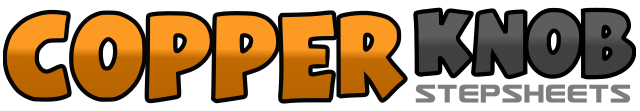 .......Count:32Wall:2Level:Beginner.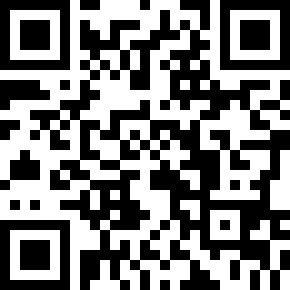 Choreographer:Gary Lafferty (UK) - June 2015Gary Lafferty (UK) - June 2015Gary Lafferty (UK) - June 2015Gary Lafferty (UK) - June 2015Gary Lafferty (UK) - June 2015.Music:"Marvin Gaye" by Charlie Puth - 110 bpm"Marvin Gaye" by Charlie Puth - 110 bpm"Marvin Gaye" by Charlie Puth - 110 bpm"Marvin Gaye" by Charlie Puth - 110 bpm"Marvin Gaye" by Charlie Puth - 110 bpm........1-2Step forward on Right foot, step forward on Left foot3&4Step forward on Right foot beside Left, step on Left foot beside Right, step forward on Right foot5-6Rock forward on Left foot, recover weight back onto Right foot7&8Shuffle back on Left-Right-Left making ½ turn over Left shoulder1-2Step forward on Right foot, step forward on Left foot3&4Step forward on Right foot beside Left, step on Left foot beside Right, step forward on Right foot5-6Rock forward on Left foot, recover weight back onto Right foot7&8Turn ¼ Left stepping to Left on Left foot, step on Right foot beside Left, step to Left on Left foot1-2Cross-step Right foot over Left, step to Left on Left foot3-4Cross-step Right foot behind Left, point Left foot out to Left side5-6Cross-step Left foot over Right, step to Right on Right foot7-8Cross-step Left foot behind Right, step to Right on Right foot1-2Cross-rock Left foot over Right, recover weight back onto Right foot3&4Step to Left on Left foot, step on Right foot beside Left, step to Left on Left foot5-6Cross-step Right foot over Left, step back on Left foot7-8Turn ¼ Right stepping forward on Right foot, step on Left foot beside Right